AUTRES RIVAGES23ème  Festival nomade des Musiques du Mondeen Pays d’Uzès15 au 27 juillet 2018EDITOAutres Rivages 2018, festival chamarré aux couleurs du monde inscrira une fois de plus son nomadisme sur sept communes du Pays d’Uzès et ponctuera nos belles soirées estivales de quelques instants précieux.Loin des sentiers battus, cette palette sonore et  bigarrée, véritable éventail de découvertes dénichées dans les replis d’ailleurs inconnus,  constitue aujourd’hui un rendez vous prisé des amateurs  de singulier. Une parenthèse rare à la rencontre de l’Autre sous les ciels de  l’été uzétien. Fidèle à son attachement aux lieux, cette série de concerts en plein air chemine de jardins en places autour de la cité ducale avec pour destination  le  plaisir  d’une rencontre avec des publics à l’écoute des battements de cœur de  la planète.Une 23ème édition  témoignant la richesse de nos diversités et qui, à défaut de changer la société, tentera à nouveau de s’ouvrir au monde.Rgts. / 0466226888 Office du tourisme d’Uzès/ Location FNAC.COMAUTRES RIVAGES  23ème  Festival nomade des Musiques du Monde d’Uzès15 au 27 JUILLET 2018 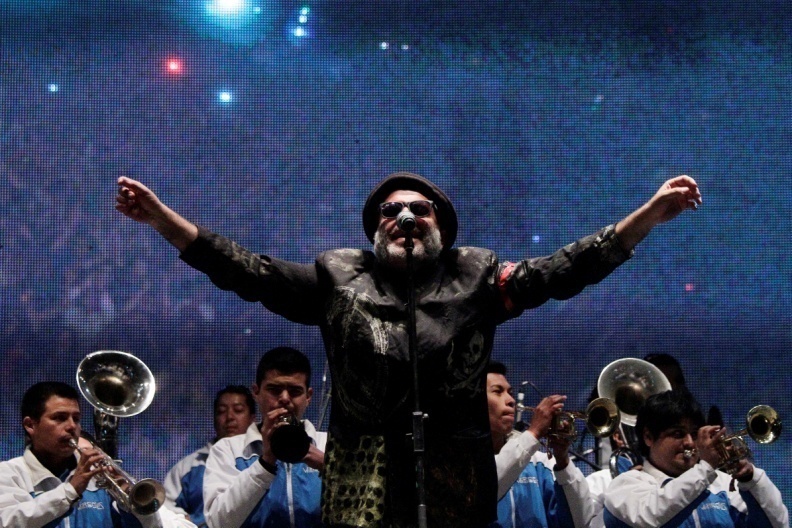 * dimanche 15 juillet  -21 h30- Jardin de l’Evêché  à UzèsCHICO TRUJILLO / Cumbia chilombiana /Aux épices volcaniques du Chili* mardi 17 juillet -21 h30 Jardin de la Peran à St SiffretLA MUNECA/ Flamenco puro y cante jondo * jeudi 19 juillet - 21h30- Pré CDG d’ArpaillarguesGERARDO JEREZ LE CAM/Tango nuevo (Argentine)* samedi 21 juillet –21h30- Parc Chabrier à St Quentin La PoterieRAPHAEL FAYS / Jazz manouche*lundi 23 juillet –21h30 - Jardin du temple Montaren & St MédiersNAISSAM JALAL & Rythms of Résistance/ Jazz Ethnique (Syrie)* mercredi 25 juillet  -21h30- Cour de la Mairie à AigaliersTOKO TELO – Blues & ballades madécasses (Madagascar) * vendredi 27 juillet  -21h30- Place du  Château à La Bastide d’Engras Le JEU JATECOK – Piano à 4 mains (Cross-Over Music) Naïri Badal (Liban) et Adélaïde Panaget (France)